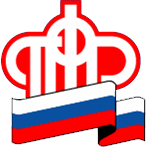                   ____________________________________________________________________Возраст обращения за накопительной пенсией не изменитсяСредства пенсионных накоплений граждане по-прежнему смогут получать с  55 и 60 лет (женщины и мужчины соответственно).В связи с принятием нового Закона* с 1 января 2019 года помимо изменений в условиях назначения страховой пенсии по старости вносятся  изменения и в условия назначения накопительной пенсии.Напомним, что в настоящее время выплата средств пенсионных накоплений** может быть осуществлена тогда, когда человек приобретает право на установление страховой пенсии по старости, т.е. у женщин в 55 лет, а у мужчин в 60, либо ранее некоторым категориям граждан, имеющим право на установление страховой пенсии досрочно.С  1 января 2019  установление страховой пенсии по старости будет производиться позднее в связи с увеличением возраста выхода на пенсию, а вот выплата за счет средств пенсионных накоплений гражданам может быть установлена по действующим сегодня правилам. Получать средства пенсионных накоплений можно будет  при достижении прежнего пенсионного возраста (55 лет женщины и 60 лет мужчины) при соблюдении условий для назначения страховой пенсии по старости (необходимого стажа и количества пенсионных коэффициентов). Эта норма закреплена в новом Законе.Пенсионные накопления  выплачиваются независимо от получения иной пенсии и ежемесячного пожизненного содержания.Средства пенсионных накоплений могут быть выплачены в виде единовременной, срочной пенсионной выплаты или выплаты накопительной пенсии.За выплатой средств пенсионных накоплений необходимо обращаться с соответствующим заявлением туда, где они формировались: либо в ПФР, либо в НПФ (если пенсионные накопления Вами переданы в управление негосударственному пенсионному фонду).Заявление о назначении накопительной пенсии можно подать и в электронном виде через Личный кабинет на сайте ПФР. Дистанционное назначение выплат из средств пенсионных накоплений через Личный кабинет доступно гражданам, которые формируют свои пенсионные накопления через Пенсионный фонд России.С начала выплаты (с 01.07.2012) в Самарской области более 209 тысяч пенсионеров обратились с заявлением о получении средств пенсионных накоплений.*ФЗ №350 от 03.10.2018 «О внесении изменений в отдельные законодательные акты РФ по вопросам назначения и выплаты пенсий». ** Владельцами пенсионных накоплений могут являться: граждане 1967 года рождения и моложе, за которых работодатель отчислял страховые взносы на накопительную пенсию, мужчины 1953-1966 г. р. и женщины 1957-1966г.р., за которых небольшой период времени (с 2002г. по 2004г.) работодателем производились отчисления на накопительную часть пенсии. С 2005 года эти отчисления были прекращены в связи с изменениями в законодательстве,участники Программы государственного софинансирования пенсийвладельцы сертификатов на материнский (семейный) капитала, которые направили средства МСК на формирование накопительной пенсии.